ПЛАН РАБОТЫотдела внестационарного обслуживания Муниципального бюджетного учреждения культуры Азовского района «Межпоселенческая центральная библиотека»на 2018 год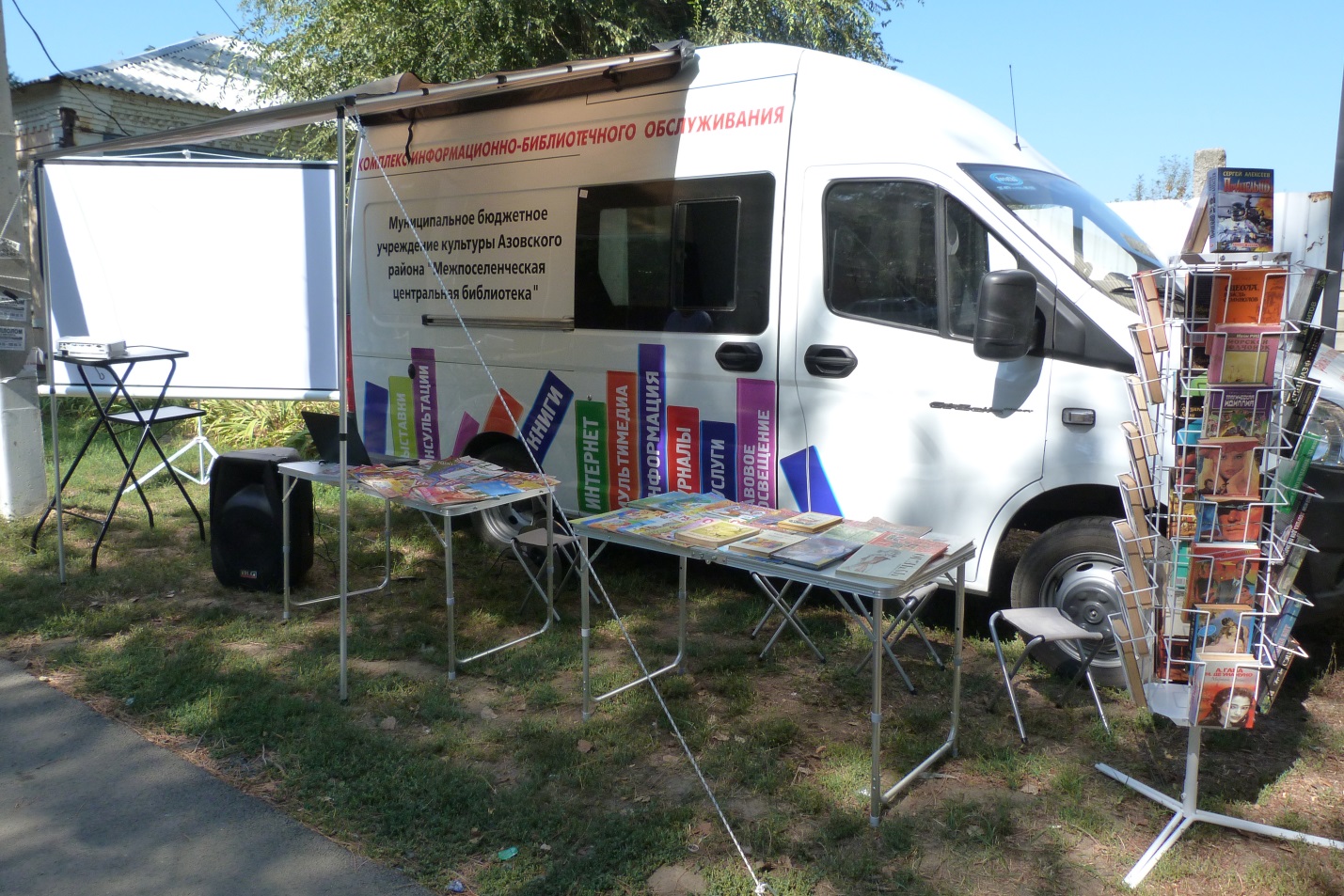 «Из всех преимуществ, какими мы пользуемся в нашем веке, ни за одно, может быть, мы не должны быть так благодарны, как за общедоступность книг» Джон ЛеббокЦЕЛИ И ЗАДАЧИ:Цели:Организация работы сектора нестационарных форм библиотечного обслуживания с использованием КИБО, как информационного, образовательного и культурного центра.Оперативное удовлетворение информационных потребностей читателей.Для того чтобы реализовать эти цели предполагается решить следующие задачи:Выполнять основные контрольные показатели работы и привлекать новых читателей в библиотеку и к чтению.Обеспечивать высокое качество обслуживания читателей и максимально полно удовлетворять запросы читателей.Содействовать продвижению книги и чтения среди населения и повышение уровня читательской активности.Использовать в работе современные методы и формы работы.Привлекать пользователей к чтению лучших образцов классической отечественной и зарубежной литературы, создавать условия для чтения и различных литературных занятий и т.д.Распространять краеведческие знания и воспитывать у читателей интерес к истории своей малой родины, формировать патриотические чувства.Учитывать потребности молодого поколения, использовать новые форматы продвижения книги и чтения.Развивать социальное партнерство, выстраивая его на взаимовыгодных условиях и взаимных интересах.Активнее предоставлять услуги в электронном виде, шире представлять библиотеки и библиотечную деятельность в печатных и Интернет – СМИ, социальных сетях.Изучать опыт работы других библиотек с целью внедрения в практику работы сектора наиболее интересных форм библиотечных услуг.Для решения поставленных задач можно выделить следующие направления работы:Библиотека как культурно-просветительский центр – коммуникационная площадка интеллектуального развития и культурного досуга населения страны.Библиотека как активное информационное звено, действующее в сетевом, виртуальном пространстве, обеспечивающее доступ к собственным и мировым информационным ресурсам, дающее пользователю профессиональную консультацию в выборе источников информации.Библиотека как хранитель культурного наследия, воплощенного в ее фондах и других информационных ресурсах. При этом библиотека должна не только хранить, но и создавать, приумножать культурное наследие, предоставлять в общественное пользование материалы по культурному наследию различной тематики, в том числе региональной и краеведческой. ПРИОРИТЕТНЫЕ НАПРАВЛЕНИЯ РАБОТЫ:Расширять охват населения культурными услугами; увеличивать посещаемость культурных мероприятий; сохранять и развивать культурно - исторические традиции.Распространять краеведческие знания и воспитывать у читателей интерес к истории своей малой родины, формировать патриотические чувства.Улучшать организацию библиотечного, культурно-досугового обслуживания населения сельского поселения.Обслуживать людей с ограничениями здоровья: обеспечивать их безопасность, комфорт, беспрепятственный доступ к библиотечному и информационному пространству с использованием технологий, учитывающих разные формы инвалидности.ФОРМЫ РАБОТЫ:Вовлечение читателей библиотеки в познавательную деятельность и активизация чтения отраслевой и художественной литературы с помощью проведения акций, дискуссий, вечеров вопросов и ответов, презентаций книг, читательских конференций, диспутов, тематических библиотечных вечеров, гостиных, викторин, конкурсов, КВН и др.КАЛЕНДАРЬ ЗНАМЕНАТАЛЬНЫХ ДАТ на 2018 год2018 год в Российской ФедерацииГод добровольца (волонтера) проводится «в целях развития добровольчества (волонтерства)». Указ Президента РФ от 06.12.2017 года № 583 «О проведении в Российской Федерации Года добровольца (волонтера)».2018 год под эгидой ООН:2018-2027 – Десятилетие детства в Российской Федерации (Указ Президента РФ № 240 от 29.05.2017 «Об объявлении в Российской Федерации Десятилетия детства»); 2018 год: Европа объявила Годом культурного наследия; 2018 год: Культурной столицей Европы объявлены – Леуварден (Нидерланды) и Валетта (Мальта); 2018 год: Всемирная столица книги Афины, Греция; 2018 год: Перекрестный Год России и Японии. 2016-2025 годах - Десятилетие действий Организации Объединенных наций по проблемам питания; 2015-2024 годах - Международное десятилетие лиц африканского происхождения; 2014-2024 годах - Десятилетие устойчивой энергетики для всех; 2013-2022 годах - Международное десятилетие сближения культур; 2011-2020 годах - Третье международное десятилетие за искоренение колониализма; 2011-2020 годах - Десятилетие биоразнообразия Организации Объединенных Наций; 2011–2020 годах - Десятилетие действий за безопасность дорожного движения; 2010–2020 годах - Десятилетие Организации Объединенных Наций, посвященное пустыням и борьбе с опустыниванием.ДНИ ВОИНСКОЙ СЛАВЫ В РОССИИ в 2018 году:27 января 2018 года - День полного освобождения советскими войсками города Ленинграда от блокады его немецко-фашистскими войсками (1944 год);2 февраля 2018 года - День разгрома советскими войсками немецко-фашистских войск в Сталинградской битве (1943 год);23 февраля 2018 года - День защитника Отечества;18 апреля 2018 года - День победы русских воинов князя Александра Невского над немецкими рыцарями на Чудском озере (Ледовое побоище, 1242 год;9 мая 2018 года - 73 годовщина Победы советского народа в Великой Отечественной войне 1941 - 1945 годов (1945 год);23 августа 2018 года - День разгрома советскими войсками немецко-фашистских войск в Курской битве (1943 год);8 сентября 2018 года - День Бородинского сражения русской армии под командованием М.И. Кутузова с французской армией (1812 год);21 сентября 2018 года - День победы русских полков во главе с великим князем Дмитрием Донским над монголо-татарскими войсками в Куликовской битве (1380 год;4 ноября 2018 года - День народного единства.7 ноября 2018 года - День проведения военного парада на Красной площади в городе Москве 1941 год;5 декабря 2018 года - День начала контрнаступления советских войск против немецко-фашистских войск в битве под Москвой (1941 год);24 декабря 2018 года - День взятия турецкой крепости Измаил русскими войсками под командованием А.В. Суворова (1790 год).ПАМЯТНЫЕ ДАТЫ РОССИИ в 2018 году:1155-летие возникновения славянской письменности (863г. - равноапостольные братья Кирилл и Мефодий создали славянскую азбуку); 1030-летие Крещения Руси (988г.); 970-летие со дня рождения Омара Хайяма (1048-1122гг.), персидского поэта и ученого; 965 лет со времени рождения Владимира Мономаха (1053-1125), Великого князя киевского; 905 лет первоначальному варианту летописного свода «Повесть временных лет» (составлен около 1113г.); 905 лет «Уставу» Владимира Мономаха (обнародован в 1113г.); 795-летие битвы на р. Калке между монгольским и русскими войсками (1223г.); 470 лет со времени рождения Джордано Бруно (1548-1600), итальянского философа и поэта (1548-1600);455-летие первой российской типографии Ивана Федорова и Петра Мстиславца в Москве (1563г.);435 лет «Азбуке» Ивана Федорова (1578г.) Первая книга мирского назначения — русский букварь «Азбука»;405-летие династии Романовых (1613г. - Михаил Романов провозглашен царем); 405 лет легендарному подвигу костромского крестьянина Ивана Сусанина (1613 г.); 315-летие Санкт-Петербурга – города, основанного по замыслу царя-реформатора Петра I в устье Невы и ставшему на два столетия столицей Российской империи (1703 г.); 315 лет «Арифметике» Леонтия Магницкого, впервые заменившего буквы арабскими цифрами (1703 г.); 315 лет первой официальной бирже в России, основанной по инициативе Петра I в Петербурге (1703 г.); 300-летие первой подушной переписи населения (1718 г.); 245 лет восстанию под предводительством Е. Пугачева (1773 г.); 235 лет со времени учреждения Российской Академии (1783 г.); 215 лет кругосветному плаванию И.Ф. Крузенштерна (1803 г.); 200-летие со времени торжественного открытия памятника Минину и Пожарскому (1818 г.); 120 лет Государственному Русскому музею (открыт для посетителей в 1898 г.); 100-летие нового календаря в России (введен в 1918 г.); 95 лет государственному гербу CCCP (утвержден в 1923 г.); 85 лет серии популярных биографий «Жизнь замечательных людей» (1933 г.); 75 лет Курской битве (1943 г.); 75 лет со времени прорыва блокады Ленинграда (1943 г.); 75 лет Сталинградской битве (окончена в 1943 г.). 